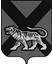 ТЕРРИТОРИАЛЬНАЯ ИЗБИРАТЕЛЬНАЯ КОМИССИЯ ЛАЗОВСКОГО  РАЙОНАР Е Ш Е Н И Е22.05.2014 		                  с. Лазо                      	                        № 108О рабочей группе по проведению антикоррупционной  экспертизы нормативных  правовых  актов  и проектов нормативных правовыхактов  территориальной   избира-тельной   комиссии  Лазовского района  В соответствии с Федеральным законом от 17.07.2009 №172-ФЗ «Об антикоррупционной экспертизе нормативных правовых актов и проектов нормативных правовых актов», Постановлением Правительства Российской Федерации от 26.02.2010 №96 «Об антикоррупционной экспертизе нормативных правовых актов и проектов нормативных правовых актов», Законом Приморского края от 10.03.2009  №387-КЗ «О  противодействии коррупции в Приморском крае », в целях организации деятельности по предупреждению включения в проекты нормативных правовых актов положений, способствующих созданию условий для проявления коррупции, а также по выявлению и устранению таких положений, территориальная  избирательная комиссия Лазовского района        РЕШИЛА:       1. Утвердить Положение о рабочей группе по проведению антикоррупционной экспертизы нормативных правовых актов и проектов нормативных правовых актов территориальной  избирательной комиссии Лазовского района (прилагается).       2. Создать рабочую группу по проведению антикоррупционной экспертизы нормативных правовых актов и проектов нормативных правовых актов территориальной  избирательной комиссии Лазовского района  в составе:        - руководитель рабочей группы  -  Акимова Ирина Федоровна - председатель территориальной  избирательной комиссии Лазовского района;        - члены рабочей группы:1) Ижко Оксана Валерьевна - заместитель председателя территориальной избирательной комиссии Лазовского района;2) Кирюшина Елена Александровна - секретарь территориальной  избирательной комиссии Лазовского района;3) Матвеенко Лилия Радиковна - член территориальной избирательной комиссии Лазовского района с правом решающего голоса;4) Ковальчук Наталья Владимировна – старший   специалист 1 разряда аппарата территориальной избирательной комиссии Лазовского района.        3. Разместить настоящее решение  на официальном сайте органов местного самоуправления «Лазовский муниципальный район»  в разделе «Избирательная  комиссия Лазовского района».Председатель комиссии                                                              И.Ф.АкимоваСекретарь комиссии                                                                    Е.А.Кирюшина                                                                              УТВЕРЖДЕНО решением территориальной                                                                                избирательной комиссии                                                                                   Лазовского района                                                                                   от 22.05.2014  № Положение о рабочей группе по проведению антикоррупционной экспертизы нормативных правовых актов и проектов нормативных правовых актов территориальной избирательной комиссии Лазовского района  1. Настоящее Положение определяет порядок и формы деятельности рабочей группы по проведению антикоррупционной экспертизы нормативных правовых актов и проектов нормативных правовых актов территориальной  избирательной комиссии Лазовского района (далее - Рабочая группа).2. Рабочая группа формируется решением территориальной избирательной комиссии Лазовского района  в составе руководителя Рабочей группы и не менее 3 членов Рабочей группы на срок полномочий территориальной избирательной комиссии Лазовского района  соответствующего состава.В состав Рабочей группы могут входить члены территориальной  избирательной комиссии Лазовского района с правом решающего голоса, работники ее аппарата.3. В компетенцию Рабочей группы входит проведение антикоррупционной экспертизы нормативных правовых актов и проектов нормативных правовых актов территориальной избирательной комиссии Лазовского района (далее - акты и проекты актов) в соответствии с Методикой проведения антикоррупционной экспертизы нормативных правовых актов и проектов нормативных правовых актов, утвержденной Постановлением Правительства Российской Федерации от 26.02.2010 № 96 «Об антикоррупционной экспертизе нормативных правовых актов и проектов нормативных правовых актов» (далее - Методика).4. Заседание Рабочей группы созывает руководитель Рабочей группы. Заседание Рабочей группы созывается по мере необходимости. Заседание Рабочей группы является правомочным, если на нем присутствует более половины от установленного числа членов Рабочей группы.Деятельность Рабочей группы осуществляется на основе коллегиальности, открытого обсуждения вопросов, относящихся к ее компетенции.На заседаниях Рабочей группы вправе присутствовать и высказывать свое мнение члены Избирательной комиссии Приморского края,  территориальной избирательной комиссии Лазовского района с правом решающего голоса, не являющиеся членами Рабочей группы, участвующие в подготовке материалов к заседанию Рабочей группы, иные заинтересованные лица по приглашению Рабочей группы.О времени и месте заседания Рабочей группы извещаются члены Рабочей группы и иные заинтересованные лица не позднее дня, предшествующему дню заседания.5. Руководитель Рабочей группы дает поручения, касающиеся подготовки материалов к заседанию, оповещения ее членов и приглашенных лиц о времени и месте заседания Рабочей группы, организует делопроизводство в Рабочей группе, председательствует на ее заседаниях либо назначает председательствующего, назначает секретаря заседания, предоставляет слово участ-никам заседания, ставит на голосование поступающие предложения, оглашает результаты голосования.В отсутствие руководителя Рабочей группы, а также по его поручению обязанности руководителя Рабочей группы исполняет уполномоченный на то руководителем Рабочей группы член Рабочей группы из числа членов территориальной избирательной комиссии Лазовского района с правом решающего голоса.6. На заседаниях Рабочей группы рассматриваются акты, проекты актов и иные документы, необходимые для проведения антикоррупционной экспертизы.Подготовка материалов к заседаниям Рабочей группы ведется в соответствии с поручениями руководителя Рабочей группы членом Рабочей группы, а также привлекаемыми специалистами. К заседанию Рабочей группы готовятся копии документов, необходимых для проведения антикоррупционной экспертизы.7. На заседании Рабочей группы ведется протокол, а при необходимости - аудиозапись. Протокол заседания Рабочей группы ведет секретарь заседания, назначаемый председательствующим на заседании Рабочей группы. Протокол подписывается председательствующим на заседании Рабочей группы и секретарем заседания.По результатам рассмотрения каждого вопроса на заседании Рабочей группы принимается заключение Рабочей группы, которое подписывается руководителем Рабочей группы и секретарем заседанияРешение Рабочей группы принимается большинством голосов от числа присутствующих на заседании членов Рабочей группы открытым голосованием. В случае равенства голосов «за» и «против» голос председательствующего на заседании Рабочей группы является решающим.8. Протоколы заседаний, экспертные заключения и иные документы Рабочей группы передаются руководителем Рабочей группы в территориальную избирательную комиссию Лазовского района. Указанные документы подлежат хранению в течение не менее пяти лет со дня окончания полномочий территориальной избирательной комиссии Лазовского района  соответствующего состава.